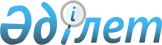 Ақмола облысы Сандықтау аудандық мәслихатының 2018 жылғы 14 желтоқсандағы № 24/2 "Қазақстан Республикасының жер заңнамасына сәйкес Сандықтау ауданының шекараларындағы пайдаланылмайтын ауыл шаруашылығы мақсатындағы жерлерге жер салығының базалық мөлшерлемелерін арттыру туралы" шешімінің күші жойылды деп тану туралыАқмола облысы Сандықтау аудандық мәслихатының 2022 жылғы 18 тамыздағы № 23/1 шешімі. Қазақстан Республикасының Әділет министрлігінде 2022 жылғы 24 тамызда № 29237 болып тіркелді
      "Құқықтық актілер туралы" Қазақстан Республикасының Заңының 27 бабына сәйкес, Сандықтау аудандық мәслихаты ШЕШТІ:
      1. Ақмола облысы Сандықтау аудандық мәслихатының 2018 жылғы 14 желтоқсандағы № 24/2 "Қазақстан Республикасының жер заңнамасына сәйкес Сандықтау ауданының шекараларындағы пайдаланылмайтын ауыл шаруашылығы мақсатындағы жерлерге жер салығының базалық мөлшерлемелерін арттыру туралы" шешімінің күші жойылды деп танылсын (Нормативтік құқықтық актілерді мемлекеттік тіркеу тізілімінде № 6945 болып тіркелген).
      2. Осы шешім оның алғашқы ресми жарияланған күнінен кейін күнтізбелік он күн өткен соң қолданысқа енгізіледі.
					© 2012. Қазақстан Республикасы Әділет министрлігінің «Қазақстан Республикасының Заңнама және құқықтық ақпарат институты» ШЖҚ РМК
				
      Сандықтау аудандықмәслихатының хатшысы

Г.Кадырова
